Mapa Pesoál 2019 (Mapa Pesoál  Rejime Jerál  no Espesiál  ba Instituisaun nian)Bazeia ba DL No.24/2016 (Segundu alterasaun ba DL 27/2008, Rejime Karreira Jeral iha Administrasaun Públika) iha Kapitulu VI Mapa de Vagas e Pesoal, artigu 30 Dispozisaun sira númeru 1, 2, & 3 no 31 Tramitação, forma e aprovasaun númeru 1,2,3,&4  no Dekretu Lei nú.25/2016, rejime Kareira ba Kargu Diresaun no Xefia iha Administrasaun aneksu II liga ba  Komisaun Funsaun Publika iha papél ida atu tau hamutuk informasaun hotu kona ba forsa trabalhu no kuadru pesoál funsaun públika nian hodi aprezenta ba Konsellu Ministru. Ministeriu, Sekretaria Estadu no Instituisaun Autónoma Estadu sira ida-idak tenke prienxe tabela formatu rejime idak-idak ho justifikasaun mudansa ba planu submisaun mapa pesoal 2019 nian. Atu nune informasaun  klaru kona ba forsa trabalhu no kuadru pesoal Instituisaun sira nian, no mos planu atividade rekrutamentu Instituisaun sira nian tuir mapa pessoal, ne’ebé hetan aprovadu tuir livru nú. 2 OJE 2018.  Planu mapa pesoal 2019 ne’ebé tenke submete mai Sekretariadu Komisaun Funsaun Públika iha loron 15 de outubro 2018 hanesan loron ikus.Identidade Instituisaun   Mapa  Forsa Trabalhu Instituisaun sira B. 1. Númeru actual funsionáriu públiku tuir grau, seksu no eskalaun (inklui kargu diresaun no xefia sira)Bele halo justifiksaun bazeia mudansaun grau no aumenta númeru kargu diresaun no xefia.................................................................................................B.3. Númeru aktual Ajente Administrasaun Públika husi kada InstituisaunB.4. Númeru vagas orsamentu ezistensia ba promoaun grauJustifikasaun kona ba ezistensia orsamentu husi itema ida ne’ebé................................................................................................................................................................................................................................................................................................................................................................................................................................................................................................................................................................................................................................................................................................................................................................B.5. Númeru vagas orsamentu ezistensia ba konkursu públikaJustifikasaun kona ba ezistensia orsamentu husi itema ida ne’ebé................................................................................................................................................................................................................................................................................................................................................................................................................................................................................................................................................................................................................................................................................................................................................................B.6. Númeru kargu Diresaun no Xefia ba Ajente Administrasaun Públika   Bele halo justifiksaun bazeia mudansa Estrutura kargu diresaun no xefe funsionáriu públika no ajente AP .................................................................................................B.7. Númeru Ajente Administrasaun Públika kontratu Termu Sertu laos ho grau/non grauProjeksaun Mapa Pessoal 2019.  Mapa projeksaun 2018-2019
 Tenke  justifika klaru kona ba vagas orsamentu ezistensia ba promosaun grau ka konkursu Internu ...............................................................................................................................................................................................................................................................................................................................................................................................................................................................................................................Tenke  justifika klaru kona ba vaga ne’ebe propoin ba  Mapa Pessoa, ba tinan 2019 hodi hetan aprovasaun ............................................................................................................................................................................................................................................................................................................................................................................................................................................................................................................... Dokumentu ne’ebé tenke aneksu iha Planu Submisaun Mapa Pessoal 2019:Lista Funsionáriu, lista kargu diresaun, xefia, kontrtadu ho grau, kontratadus la ho grau ka non grau, lista asesor Nasional no Internasional.Kopia Estrutura ka Organograma Kopia Lei Orgánika NB. Bainhira responsavel maximu asina tenke deklara katak informasaun sira ne’e los. Dadus sira ne’ebé iha Mapa Pessoal ne’e mak sei aprova iha Livru Orsamentu Jeral Estadu ba tinan fiskal foun.Data, __________/_______/2018Aseita no aprova husi Diretór/a Jerál/Ekivalente.(____________________________________________)  Vistu husi Ministru/a, Sekretaria Estadu no Responsavel maximu  Instituisaun Autónoma Estadu nian(___________________________________________) 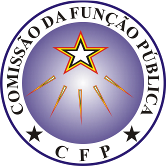 República democrática de timor-lesteAv. Mártires da PátriaDíli, Timor-LesteTel +670 (333 9090)      Comissão da Função PúblicaDIREÇÃO nACIONAL FORÇA DE TRABALHO E MOBILIDADE FUNÇÃO PÚBLICAAv. Mártires da PátriaDíli, Timor-LesteTel +670 (333 9090)      Naran Instituisaun Diresaun JerálDiresaun Nasionál/MunisipiuNúmeru Funsionáriu públiku AtuálKategoria GrauKategoria GrauKategoria GrauKategoria GrauKategoria GrauKategoria GrauKategoria GrauKategoria GrauKategoria GrauKategoria GrauKategoria GrauKategoria GrauKategoria GrauKategoria GrauNúmeru Funsionáriu públiku AtuálTS Grau ATS Grau ATS Grau BTS Grau BTP Grau CTP Grau CTP Grau DTP Grau DTA Grau ETA Grau EAss Grau FAss Grau FAss Grau GAss Grau G	Sub-Total	Sub-TotalTotal Númeru Funsionáriu públiku AtuálMFMFMFMFMFMFMFMFEskalaun sira Eskalaun 1Eskalaun 2Eskalaun 3Eskalaun 4Eskalaun 5Eskalaun 6Eskalaun 7Eskalaun 8Total 2. Númeru kargu Diresaun no Xefia funsionáriu Públiku iha Instituisaun ida-idak  Kategoria kargu Diresaun no Xefia Kargu Diresaun no Xefia Detalladu tuir grau no seksuKargu Diresaun no Xefia Detalladu tuir grau no seksuKargu Diresaun no Xefia Detalladu tuir grau no seksuKargu Diresaun no Xefia Detalladu tuir grau no seksuKargu Diresaun no Xefia Detalladu tuir grau no seksuKargu Diresaun no Xefia Detalladu tuir grau no seksuKargu Diresaun no Xefia Detalladu tuir grau no seksuKargu Diresaun no Xefia Detalladu tuir grau no seksuKargu Diresaun no Xefia Detalladu tuir grau no seksuKargu Diresaun no Xefia Detalladu tuir grau no seksuKargu Diresaun no Xefia Detalladu tuir grau no seksuKargu Diresaun no Xefia Detalladu tuir grau no seksuKargu Diresaun no Xefia Detalladu tuir grau no seksuKargu Diresaun no Xefia Detalladu tuir grau no seksuTotalKategoria kargu Diresaun no Xefia TS Grau ATS Grau ATS Grau BTS Grau BTP Grau CTP Grau CTP Grau DTP Grau DTA Grau ETA Grau EAss Grau FAss Grau FAss Grau GAss Grau GSub-TotalSub-TotalTotalKategoria kargu Diresaun no Xefia MFMFMFMFMFMFMFMFTotalDiretor Jeral/EkivalenteInspetor Jeral Diretor/a NasionalDiretor MunisipiuXefe Dep. NasionalXefe Dep. MunisipiuXefe Seksaun NasionalXefe Seksaun MunisipiuTotalAjente Administrasaun públikaAjente Administrasaun públikaTS Grau ATS Grau ATS Grau BTS Grau BTP Grau CTP Grau CTP Grau DTP Grau DTA Grau ETA Grau EAss Grau FAss Grau FAss Grau GAss Grau G	Sub-Total	Sub-TotalTotalAjente Administrasaun públikaMFMFMFMFMFMFMFMFAjente Administrasaun públikaNúmeru vagas orsamentu ba promosaun grauNúmeru vagas orsamentu ba promosaun grauTS Grau ATS Grau BTP Grau CTP Grau DTA Grau EAss Grau FAss Grau GTotalNúmeru vagas orsamentu ba promosaun grauNúmeru vagas orsamentu ezistensia ba konkursu públikaNúmeru vagas orsamentu ezistensia ba konkursu públikaTS Grau ATS Grau BTP Grau CTP Grau DTA Grau EAss Grau FAss Grau GTotalNúmeru vagas orsamentu ezistensia ba konkursu públikaKategoria Kargu Diresaun no Xefia  (lateral Entry) SeksuSeksuTotalKategoria Kargu Diresaun no Xefia  (lateral Entry) MFTotalDiretor Jeral/EkivalenteInspetor Jeral. Diretor NasionalDiretor MunisipiuXefe DepartamentuXefe SeksaunTotalKategoria Kargu Diresaun no Xefia  (lateral Entry) SeksuSeksuTotalKategoria Kargu Diresaun no Xefia  (lateral Entry) MFTotalKontratadus Non Grau Asesor Nasional  Asesor Internasional Total B.8. Númeru aktual kontratadus bazeia ba rejime kareira jeral iha Administrasaun Públika ka kontratadus ho grauKontratadustermu sertu maibe ho kareira rejime jeral Administrasaun PúblikaKetégoria/GrauKetégoria/GrauKetégoria/GrauKetégoria/GrauKetégoria/GrauKetégoria/GrauKetégoria/GrauKetégoria/GrauKetégoria/GrauKetégoria/GrauKetégoria/GrauKetégoria/GrauKetégoria/GrauKetégoria/GrauTotalKontratadustermu sertu maibe ho kareira rejime jeral Administrasaun PúblikaTS Grau ATS Grau ATS Grau BTS Grau BTP Grau CTP Grau CTP Grau DTP Grau DTA Grau ETA Grau EAss Grau FAss Grau FAss Grau GAss Grau GSub-TotalSub-TotalTotalKontratadustermu sertu maibe ho kareira rejime jeral Administrasaun PúblikaMFMFMFMFMFMFMFMFTotalKontratadus ho grau rejime JeralTotalKategoria mapa projeksaun  2019 Katégoria/ GrauKatégoria/ GrauKatégoria/ GrauKatégoria/ GrauKatégoria/ GrauKatégoria/ GrauKatégoria/ GrauKatégoria/ GrauKategoria mapa projeksaun  2019 TS Grau ATS Grau BTP Grau CTP Grau DTA Grau EAss Grau FAss Grau GTotalProposta vagas no Orsamentu foun 2019Informasaun adisional    Responsavel ba fixa Mapa Pesoal  mak Diretor Rekursu Umanu, Diretor Administrasaaun & Finasas no Xefe Departamentu Rekursu Umanu husi Instituisaun Prepara husi  Responsavel ba fixa Mapa Pesoal  mak Diretor Rekursu Umanu, Diretor Administrasaaun & Finasas no Xefe Departamentu Rekursu Umanu husi Instituisaun Prepara husi  Responsavel ba fixa Mapa Pesoal  mak Diretor Rekursu Umanu, Diretor Administrasaaun & Finasas no Xefe Departamentu Rekursu Umanu husi Instituisaun Prepara husi Naran responsavel Rekursu Umanu Instituisaun PozisaunAsinaturaData Númeru kontaktu Ofisial/indivídu